PREGUNTAS PARA PARTICIPANTES DE FORMACIÓN EN CENTRO¿ Qué hemos hecho hasta ahora?  (lecturas, elaboración de materiales, formación, aplicación al aula, investigación, etc.…..) ¿Qué te ha aportado como docente? ¿Qué ha aportado al Centro?	En las clases presenciales hemos hecho muchas dinámicas de grupo que nos han unido más a los compañeros, pero que no veo demasiado prácticas para llevar a cabo en clase en el día a día y menos para trabajar las carencias que teníamos como docentes y por las que solicitamos la formación. Tambiém hemos realizado rúbricas y otros trabajos de reflexión pero en casa y sin la suficiente explicación y práctica presencial previa.¿Se están cumpliendo los objetivos del proyecto?  Valora los resultados señalando los logros y las dificultades con respecto a tus prácticas anteriores. TABLA PERSONALIZADA CON OBJETIVOS	Realmente no sé que contestar a esto puesto que, desde mi punto de vista, la información al respecto no ha sido demasiado clara. El primer día estuvimos aportando algunas ideas de lo que nos gustariá conseguir pero de modo muy general, no sé si este punto se refiere a eso. Por otro lado, considero que no se están cumpliendo los objetivos que yo pensaba que se iban a desarrollar y por los que me apunté a este curso: técnicas, ejemplos prácticos y métodos de mejora relacionados con la expresión oral y escrita (por ciclos o niveles).¿Qué has puesto en  práctica en el aula /centro de todo lo aprendido hasta ahora en este proyecto? Explica cómo lo has hecho y da tu valoración.	He puesto en práctica los pasos para la resolución de conflictos. Por supuesto me parece una manera adecuada de hacerlo, sin embargo es imposible dedicarse a resolver conflictos de esta forma cada vez que ocurra algo puesto que sería muy complicado seguir con la programación. En resumen, lo veo práctico pero para algo puntual. Una vez recibida la formación en este temática y reflexionado sobre ella ¿Consideras necesario ajustar o cambiar el proyecto a partir de ahora?  ¿En qué aspectos? ¿Necesitas asesoramiento para llevarlo a cabo?	Sí. Creo que serían necesarios más ejemplos prácticos relacionados con las dificultades específicas del centro y las carencias de su profesorado, así como trabajo relacionado con este tema pero durante las horas lectivas del curso para que después sea más fácil elaborar rúbricas, material, etc. Así mismo, considero que sería conveniente centrarse en un tema y desarrollarlo más a fondo, ya que, al tratar diversos temas, al final queda un poco la sensación de que vamos dando palos de ciego.	Como punto positivo, destacaría el trabajo de los ponentes, que han conseguido que el curso se desarrolle de una forma amena.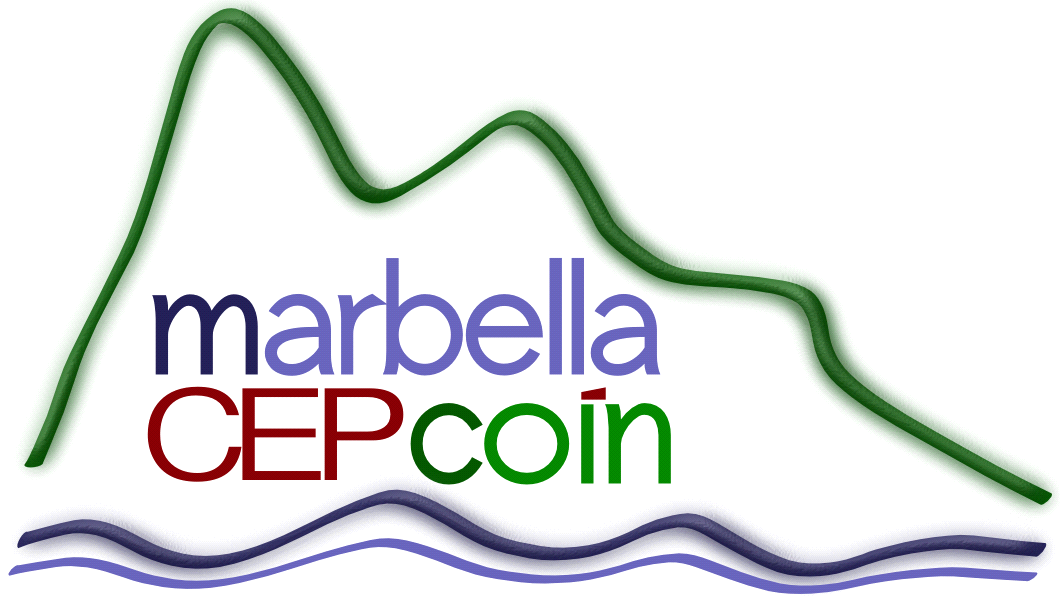 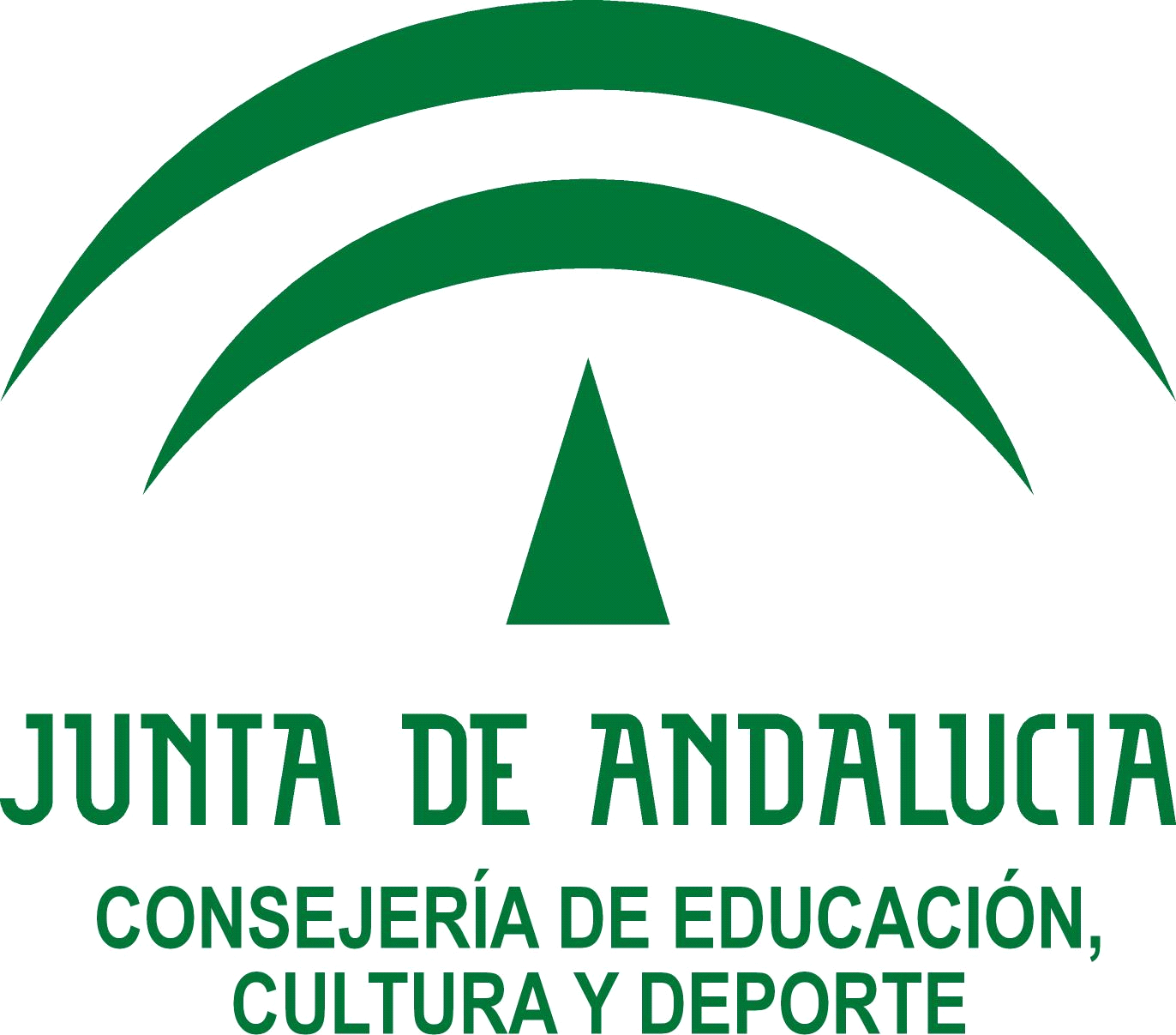 